Figure S1. The flow diagram for inclusion of patients. Figure S2. An example of chemotherapy protocolNeo-adjuvant ChemotherapyAdjuvant ChemotherapyFigure S3. An example of measuring tumor volumes (TVS) and extraosseous tumor volumes (ETVS).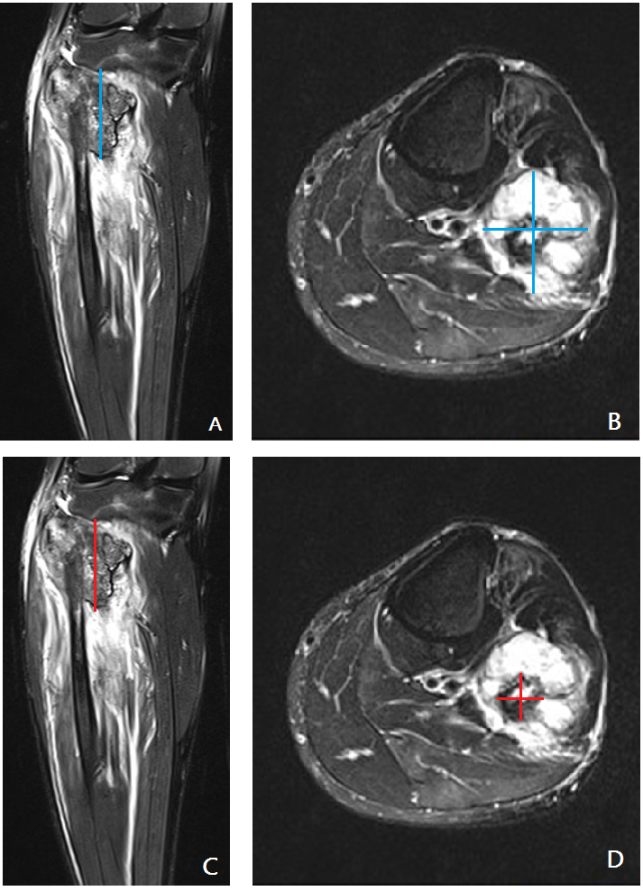 A. Measurement of tumor length from coronary section. B. Measurement of tumor width and depth from transverse section. C. Measurement of intraosseous tumor length from coronary section. D. Measurement of intraosseous tumor width and depth from transverse section.